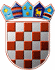              REPUBLIKA HRVATSKA
   KRAPINSKO-ZAGORSKA ŽUPANIJA                      UPRAVNI ODJEL   ZA ZDRAVSTVO, SOCIJALNU POLITIKU,  BRANITELJE, CIVILNO DRUŠTVO I MLADEKLASA: 112-02/24-01/02URBROJ: 2140-09/1-24-70Krapina, 03. svibnja 2024.                       Temeljem članka 24. stavka 6. Zakona o službenicima i namještenicima u lokalnoj i područnoj (regionalnoj) samoupravi („Narodne novine“, broj 98/08., 61/11.,  4/18. i 112/19.), u postupku Javnog natječaja za prijam u službu na neodređeno vrijeme u Upravni odjel za zdravstvo, socijalnu politiku, branitelje, civilno društvo i mlade, pročelnica Upravnog odjela za zdravstvo, socijalnu politiku, branitelje, civilno društvo i mlade, donosiODLUKUo poništenju dijela Javnog natječaja za prijam u službu na neodređeno vrijeme u Upravni odjel za zdravstvo, socijalnu politiku, branitelje, civilno društvo i mlade	1.    Javni natječaj za prijam u službu u Krapinsko-zagorsku županiju, Upravni odjel za zdravstvo, socijalnu politiku, branitelje, civilno društvo i mlade  KLASA: 112-02/24-01/02, URBROJ: 2140-05/1-24-1 od 26. ožujka 2024.  godine,  objavljen u „Narodnim novinama“, broj 38/24. od 29. ožujka 2024. godine, pri Hrvatskom zavodu za zapošljavanje Područnom uredu Krapina i na mrežnoj stranici Krapinsko-zagorske županije poništava se u dijelu koji se odnosi na radno mjesto pod rednim brojem 2. viši stručni suradnik za civilno društvo i stambeno zbrinjavanje.	2.   Protiv ove Odluke nije dopušteno podnošenje pravnih lijekova.                      3.  Ova Odluka objaviti će se  na web stranici Krapinsko-zagorske županije te dostaviti svim kandidatima prijavljenim na Javni natječaj za navedeno radno mjesto.                                                                                                             PROČELNICA					                                         Martina Gregurović ŠanjugDOSTAVITI: 1. Upravni odjel za opću upravu, imovinsko-pravne    i  zajedničke poslove, za objavu, 2. Pismohrana.